Roman Army BasicsComposition
Legions – 5000 men
10 Cohorts per Legion 
6 Centuries per Cohort 
80 men per century 
120 cavalrymen Equipment
Short Sword (Gladius)
Large shield (Scutum)
Javelins (Pilum)
Dagger (Purgio) 
Spear (Hasta)
Chainmail armour (Lorica Hamata)
Scale Armour (Lorica Segmentata)
Helmet
GreavesBasic formations
Lines – form in ranks of overlapping shields to present a solid wall.
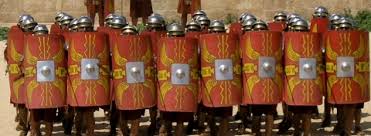 Testudo – The tortoise, men on the outside face shields out while those in the middle hold there shields overhead to protect from missiles. 
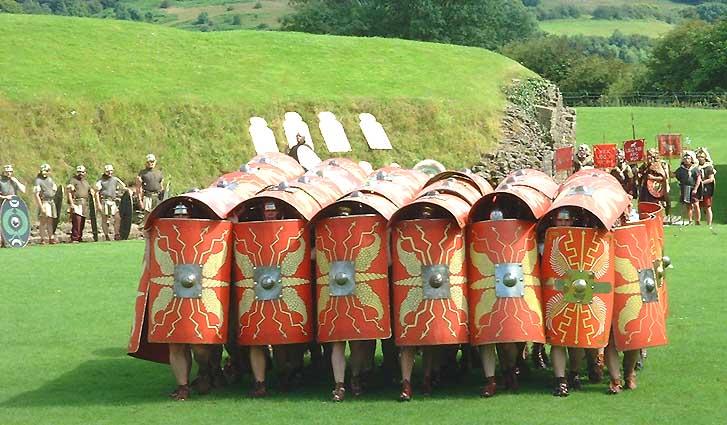 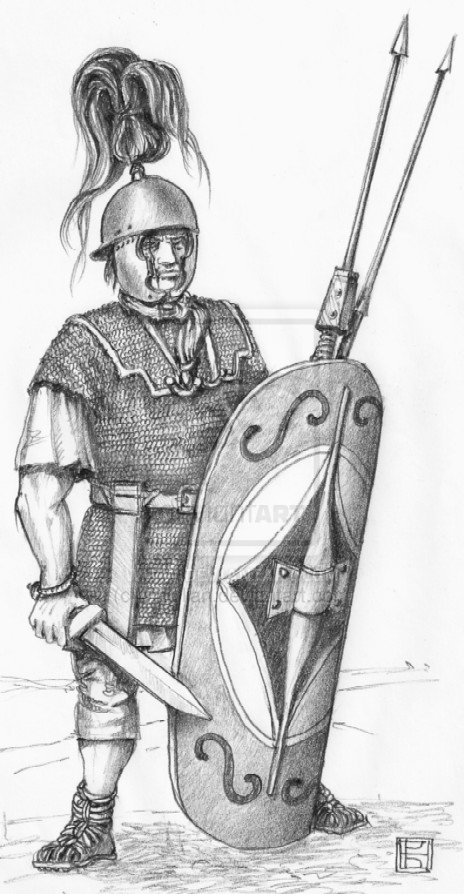 